Проектно-исследовательская деятельность  как одна из возможностей реализации требований к результатам освоения основной образовательной программы начального общего образованияНе все дети гениальны,но абсолютно все талантливы.И. А. Аршавский(слайд) Организация проектно-исследовательской деятельности младших школьников – серьезная, сложная работа. Она требует от педагога в первую очередь высокого уровня знаний, хорошего владения методиками исследования объектов, желания углубленно работать с учащимися в области тех или иных наук.          Работа с детьми в рамках начальных основ исследовательской и проектной деятельности позволяет достигнуть важнейших целей образования, которые ставят перед нами новые образовательные стандарты. Это такие метапредметные результаты освоения программы, как:(слайд 2)1) освоение способов решения проблем творческого и поискового характера; 2) формирование умения планировать, контролировать и оценивать учебные действия  в соответствии с поставленной задачей и условиями её реализации; 3) определять наиболее эффективные способы достижения результата      При организации проектно-исследовательской работы– главной задачей  является стимулирование исследовательской активности ребёнка, поддержка его любознательности, стремления экспериментировать, самостоятельно искать истину.(слайд 3)  Чтобы привить детям начальные навыки исследовательского поведения необходимо сформировать у них учебные действия, обеспечивающие овладение ключевыми компетенциями, составляющими основу умения учиться. Например: умение видеть проблему, выдвигать гипотезы, давать определения понятиям, классифицировать, наблюдать, проводить эксперимент, делать выводы и умозаключения формирует у детей регулятивные УУД. Умение задавать вопросы, структурировать материал формирует познавательные УУД. Корректно полемизировать с докладчиком на конференции, аргументировать, защищать выдвинутую гипотезу - формируют у учащихся  коммуникативные учебные действия.(слайд 4)  Часто мы говорим: «А где же найти таких детей?» Возвращаясь к словам профессора Аршавского «Не все дети гениальны, но абсолютно все талантливы» хочется сказать, что в соответствии с ФГОС нашей задачей является не искать ребёнка - гения, а суметь увидеть в каждом ребёнке, желающем искать, познать что-то новое, исследовать, найти то зёрнышко таланта, которое зарыто глубоко в душе и помочь ему этот талант развить и вырастить.   Учитель в процессе индивидуальной работы с ребенком призван не только «разглядеть искру» исследовательских способностей, но и помочь в выборе темы предполагаемого исследования, в определении круга проблем. Именно учитель сможет помочь юному исследователю с первых шагов понять научную и практическую значимость работы по выбранной теме.(слайд 5) Опыт наших учителей показывает, что можно выделить следующие факторы успешности исследовательской деятельности  учащихся: соблюдение принципа добровольности занятий учеников этим видом работы;добровольность выбора темы учащимся;максимальная самостоятельность ученика в процессе проведения исследования;компетентное и заинтересованное руководство педагога ученической исследовательской работой;уважительное отношение к исследовательской деятельности учащихся родителей и педагогов школы,осознание школьниками значимости и полезности выполняемой ими деятельности.(Слайд 6) И несколько слов о своём опыте  организации проектно-исследовательской работы с детьми на ступени начального образования. В основу такой работы  я ставлю:  1. Индивидуальную  работу, предусматривающую деятельность в двух аспектах: а) отдельные задания (подготовка разовых докладов, сообщений), оказание помощи младшим школьникам при подготовке докладов, устных сообщений, изготовление наглядных пособий; (исследовательские проекты «Откуда хлеб к нам в дом пришёл», «Наше здоровье» Портнова Люба - 1 кл, «Секреты вулканов» - Герасимова Д.-3 кл )б) работа с учащимися по отдельной программе (разработка тем научных исследований, оказание консультационной помощи), которая проходит в течение всей начальной школы(слайд 7) 2. Групповая форма (включает в себя работу над совместными исследовательскими проектами) творческий групповой проект «Да здравствует театр!», поект «Виват олимпиада! Подготовка к городскому конкурсу «Сочи-2014, призёры 2 и 3 степени Герасимова Д., Ходаковский М.»»), (Слайд 8) «Школа нового времени».-технология 4 класс (долгосрочный проект - изучение истории открытия первых школ И.Я.Яковлевым, сопоставление с современными школами - конструирование и изготовление макетов школ старого и нового времени;(Слайд 9) 3. Массовые формы.Сюда можно отнести встречи с интересными людьми, совместную подготовку с учителями предметных недель, школьных олимпиад, участие в научно-практических конференциях, походах. (исследователь. раб «Автокресло - это роскошь или необходимость?», встреча с сотрудниками ГИБДД, соцопрос на улицах города, в магазинах, изготовление с классом плакатов «Купи ребёнку автокресло», защита на республ.НПК - финалист;»-2012г., (Слайд 10) исслед проект «Птицы на кормушке» - призёр городской и республиканской НПК -2011г., «Волшебство по имени электричество» - призёр городской и победитель Республиканской  и Региональной НПК – 2012 - 2013г., «Электромагнит» - финалист городской и республиканской НПК- 2012 г.  «Мы в ответе за тех, кого приручили» - призёр районной НПК  - 2010г.)(Слайд11) исследовательский проект «Платье с историей» - призёр городской, финалист Республиканской и Региональной НПК – 2014 - 2015 г(Слайд12) исследовательские работы «Волшебные минералы» -победитель школьной НПК, «Загадочная божья коровка»-  призёр школьной НПК, финалист городской и Региональной НПК, «Дактилоскопия. История одного отпечатка» - победитель школьного НПК, финалист городского и Регионального НПК – 2015 г(Слайд13,14) – результаты работы по организации проекто-исследовательской деятельности учащихся(Слайд15) Таким образом, грамотная работа педагога по организации проектно- исследовательской работы учащихся  позволяют добиться высоких результатов и согласно требованиям ФГОС создать портер выпускника начальной школы:- формировать любознательную, активно и заинтересованно познающую мир личность, владеющую основами умения учиться, способную к организации собственной деятельности; доброжелательную, умеющую слушать и слышать собеседника, обосновывать  свою позицию, высказывать свое мнение;- воспитывают ответственное отношение к людям и окружающей среде, к своему здоровью, образованию, кругу общения, - учат самостоятельно выбирать темы исследования, работать с источниками информации по выбранной теме.  Обобщая вышесказанное резюмируем:Исследовательская  деятельность учащихся реализуется в несколько этапов:Этап 1– выявление способных детей, желающих заниматься исследовательской работой, Этап 2Выбор тем, постановка проблем, задач, определение научных результатов.Этап 3Индивидуальная работа научного руководителя с обучающимися. Сбор материала, работа в архивах, музеях, библиотеках, лабораториях, мастерских; консультации научного руководителя.Этап 4Оформление обучающимися  выполненных исследований, Рецензии научных руководителей.Этап 5Итог исследовательской работы – это участие в ежегодных научно-исследовательских конференциях для обучающихся.  И вашему вниманию  сейчас я хочу представить работы своих обучающихся – победителей и призёров школьных, районных, городских, республиканских и региональных конференций.Выступление детейУченики 1 класса:1. Данилова Лена – «Волшебный минералы» - победитель школьной НПК2. Савельева Катя – «Загадочная божья коровка» - призёр школьной, финалист городской и региональной НПК3. Николаева Тоня – победитель школьной, финалист городской и Региональной НПКУченики 5 класса4. Герасимова Даша – призёр, районной, городской, финалист Республиканской и Региональной НПК, 5. Яковлев Артём – призёр и победитель городских, Республиканских и Региональных НПК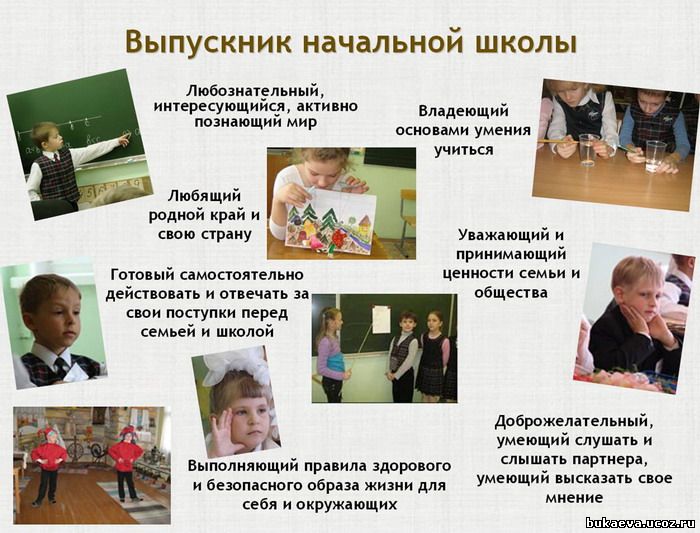 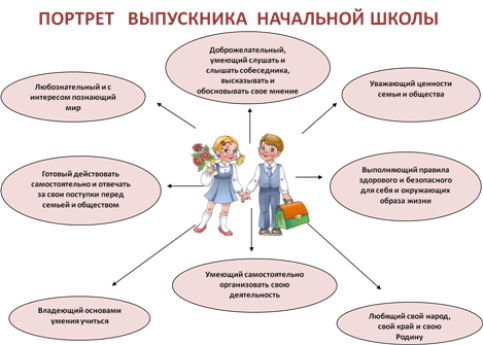 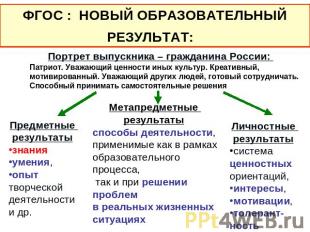 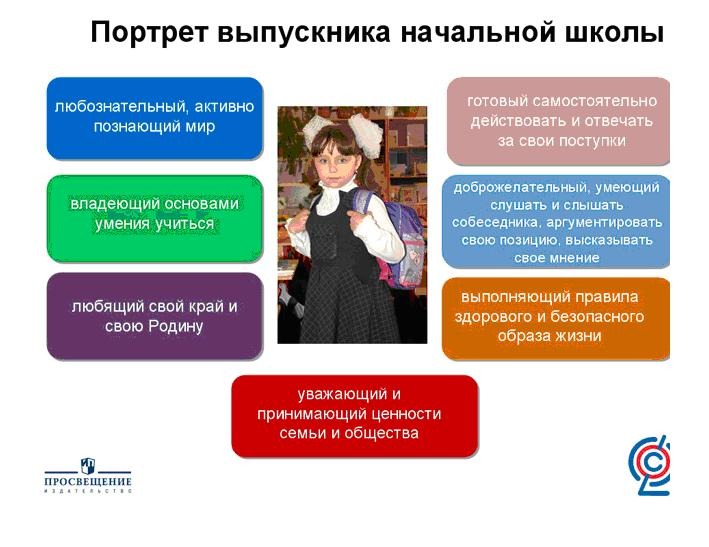 